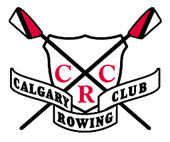 PO Box 36117 - 6449 Crowchild Trail S.W.Calgary – Alberta T3E 7C6Tel.: 249-2880 office@calgaryrowing.comwww.calgaryrowing.comJob PostingPosition: Floater CoachLocation: Calgary, AlbertaApplication Closing: On a rolling basis.Start Date: May 1, 2024Overview The CRC is a successful rowing club that provides a community environment to foster a passion for the sport of rowing and support athlete development. Founded in 1966 on the shores of the Glenmore Reservoir, the CRC provides year-round competitive and recreational rowing programs for all skill levels.  Athletes from the CRC compete successfully at local, national and world levels.  The CRC takes equal pride in developing both high-level athletes as well as giving hundreds of people the chance to experience the joy of rowing.About this positionThe Calgary Rowing Club (CRC) is seeking floater coaches to support the five existing membership program streams offered at the CRC. Floater coaches may have experience coaching other sports, rowing, or be individuals who are looking to start their coaching journey. The CRC floater coach will work directly with program coaches across the Juniors, Seniors, Club Comp, Club Tech, and Para programs to support new athletes in their transition from the introductory programs offered by the CRC summer staff. The floater coach will also work with CRC program coaches and the club manager to identify and fill coaching/safety boat gaps in the CRC’s summer and fall practice schedule. Responsibilities and DutiesProgram Planning and ManagementPromote both athlete and team development by planning and executing effective practices with support from other coaches. Understand and communicate technique according to the RCA technical model and long-term athlete development model. Ensure and promote athlete safety while training on and off the water. Support the competitive role of all rowers. Manage a diverse range of skills and abilities ensuring all rowers are supported. Set crews based on competitive goals, feedback, and athlete input.On-Water CoachingProvide feedback encouraging individual and crew improvement. Develop a fun and supportive rowing environment. Comfortable using technology for feedback and analysis of performance. Fleet Maintenance and SafetyPerform basic rigging and boat maintenance. Help enforce the policies of the CRC regarding rowing safety, proper boat handling, and damage reporting. Understand. And enforce Glenmore Reservoir usage regulations. TrainingCoaches will receive training at the beginning of the work term regarding:Learn To Row, adult and youth coaching (RCA LTR Coach).Safe operation of safety boatsSafety procedures at the CRCRigging trainingOpportunities for additional coach training are available to those who desire. The CRC is passionate about professional development and offers a bursary to coaches who wish to pursue further education. Nature of the PositionThe floater coach will work to support the five program streams offered to membership at the CRC. They may jump in to AM and PM practices to fill in gaps as required by the regular coaching staff. Floater coaches will also be consulted on their passion points of coaching and supported to pursue the program streams that align best with their coaching goals. QualificationsKnowledge of the sport of rowing.Ability to coach sweep and scull rowing.Coaching experience preferred.CPR-C and AED certification.Pleasure Craft License.Successful completion of a Criminal Background Check with Vulnerable Sector Search.Pursuit and desire to pursue RCA Coaching Credentials.If you believe you will be an ideal candidate, please forward your resume and cover letting titled “First Name.Last Name – Floater Coach” stating your experience to: ofﬁce@calgaryrowing.com 